В рамках реализации Стратегии социально-экономического развития Кузбасса  в  пгт. Промышленная в текущем  году отремонтировано 3 дворовые и 2 общественные территории на общую сумму 11,0 миллионов рублей          (ул. Алтайская, 2а и 5, Лесная, 4) (капитальный ремонт пешеходных тротуаров по улицам Коммунистическая от д. 2 до д. 14,  Кузбасская от д. 1 до д. 25).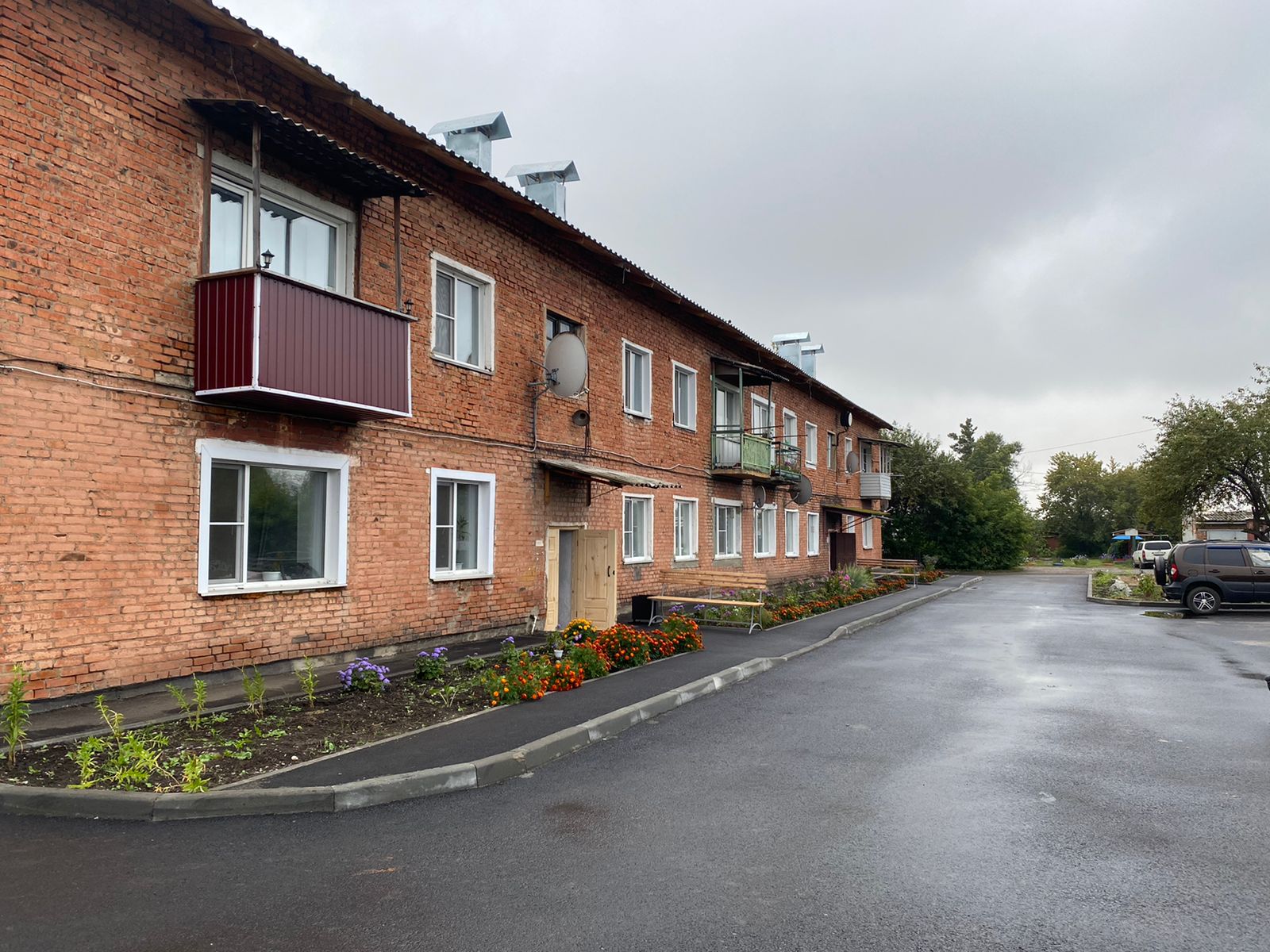 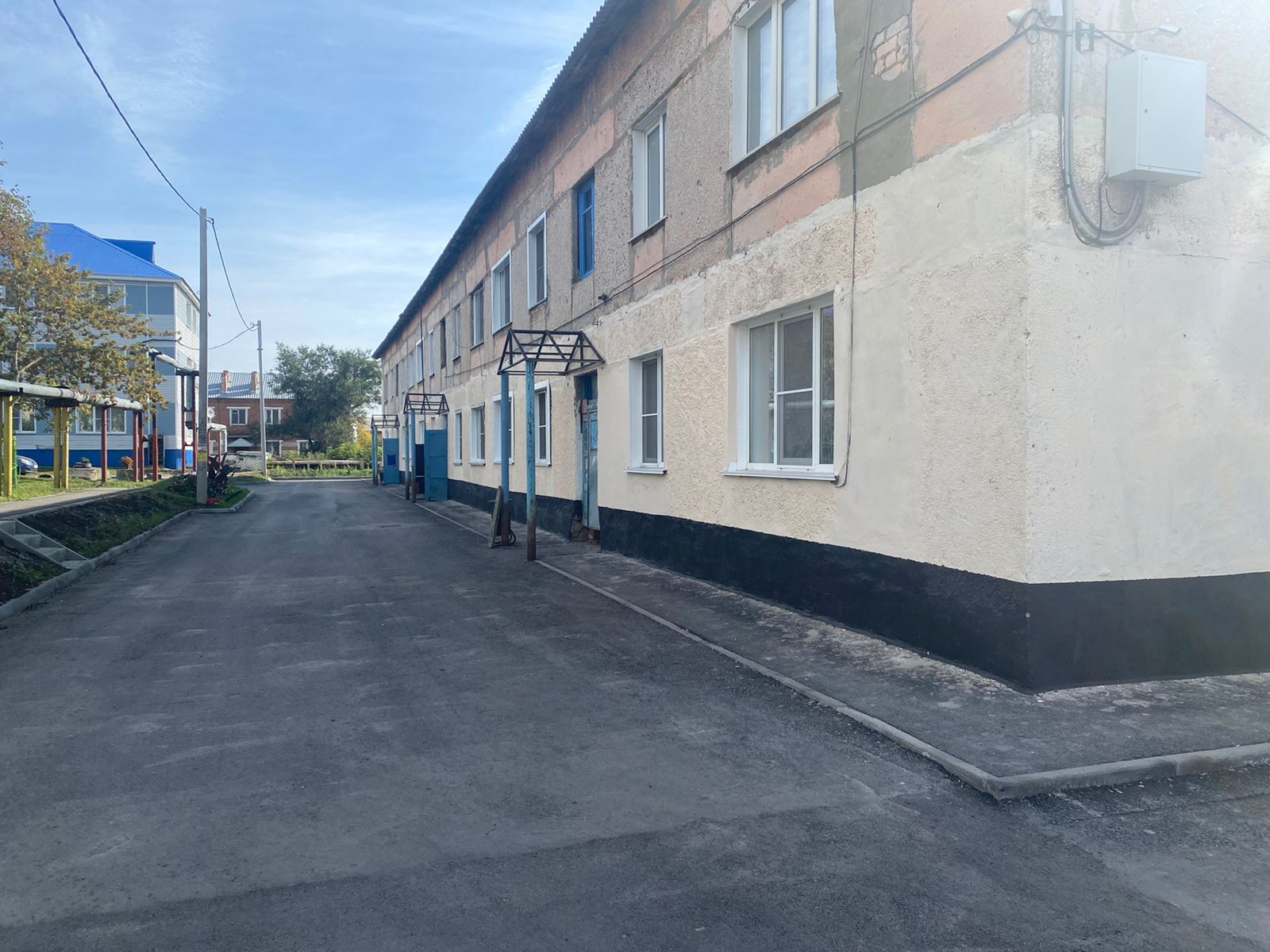 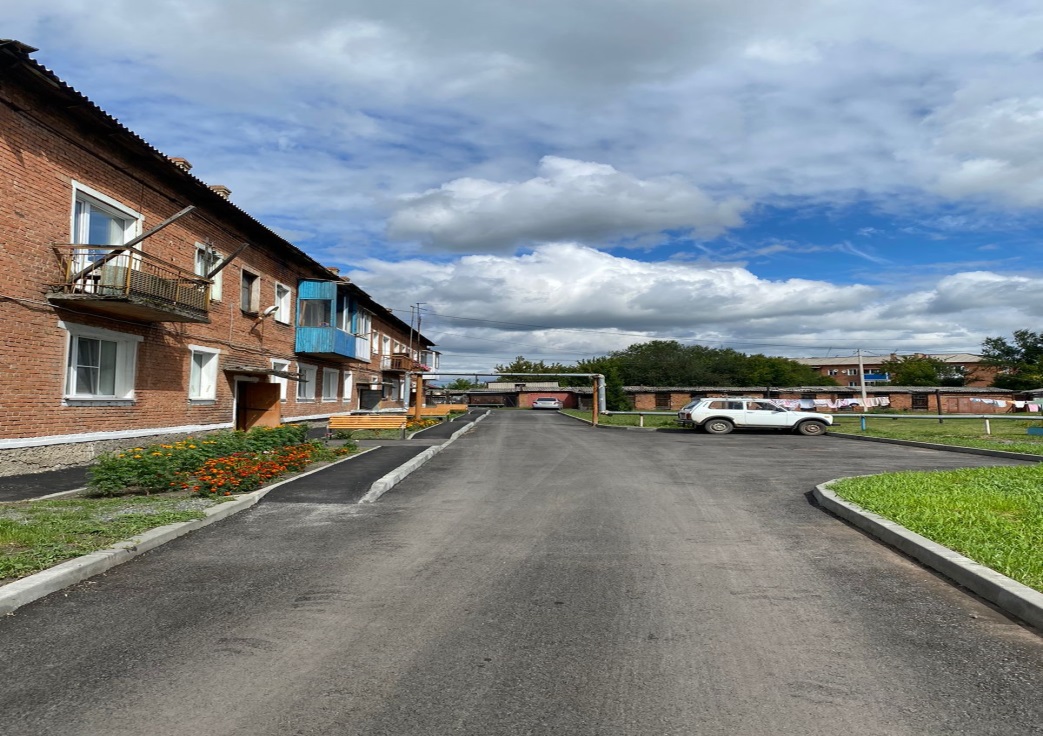 Завершилось строительство нового дома по улице Юбилейной                       в Плотниково. Новоселье отметили 45 семей.В новом доме 35 квартир выделили детям-сиротам, пять – переселенцам из аварийного жилья. Еще пять квартир предназначено ветеранам боевых действий, инвалидам и матерям-одиночкам.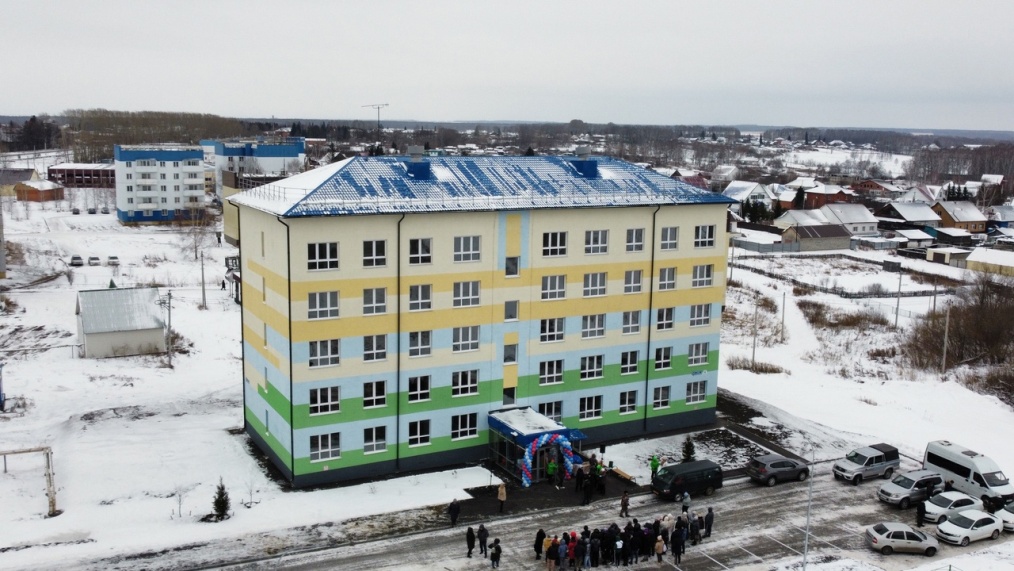 Пятиэтажный дом возведен в рамках национального проекта «Жилье и городская среда». Общая площадь более двух тыс. кв. м. Строительство велось на средства муниципального, областного и федерального бюджетов.Квартиры выполнены с отделкой под ключ: есть линолеум, обои, натяжные потолки, сантехника, установлены все необходимые приборы учета. Кроме того, до наступления холодов специалисты завершили работы по благоустройству прилегающей территории.Новоселов в ходе рабочей поездки в Промышленновский округ поздравил губернатор Кузбасса Цивилев Сергей Евгеньевич.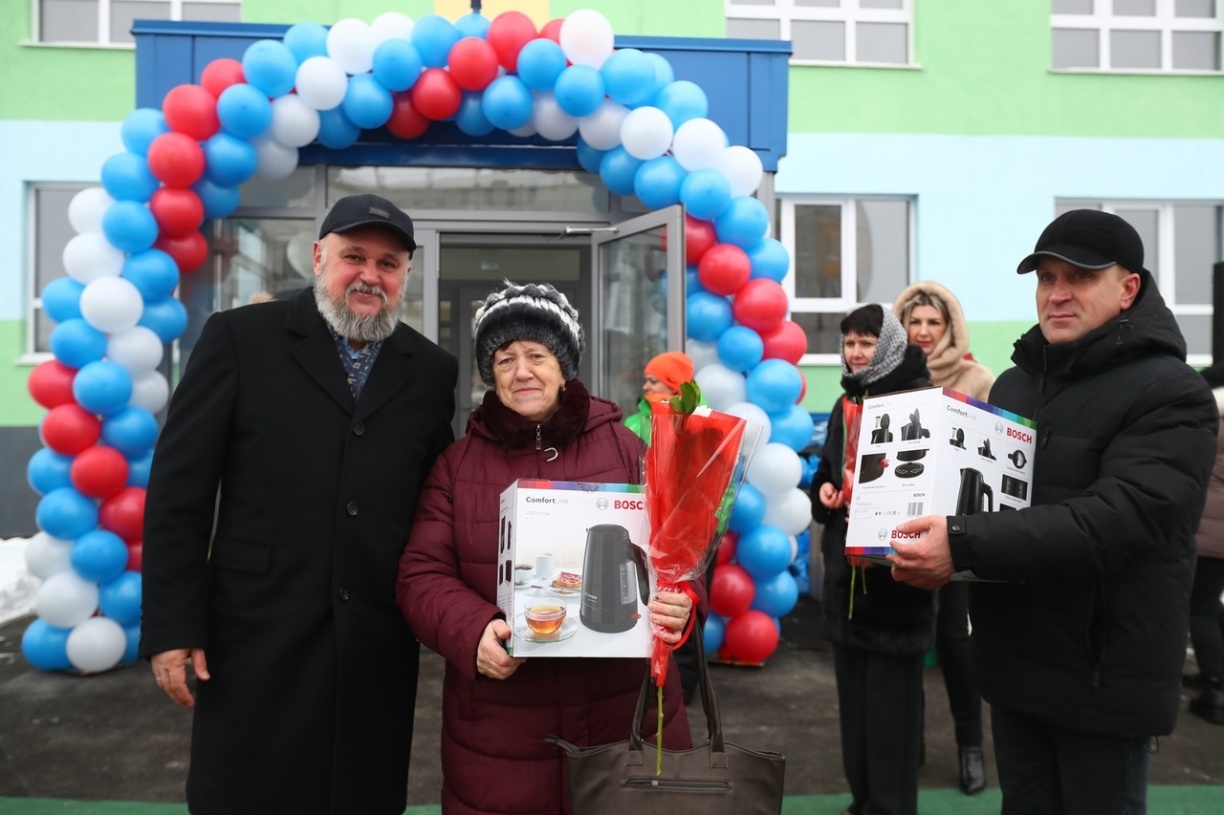 